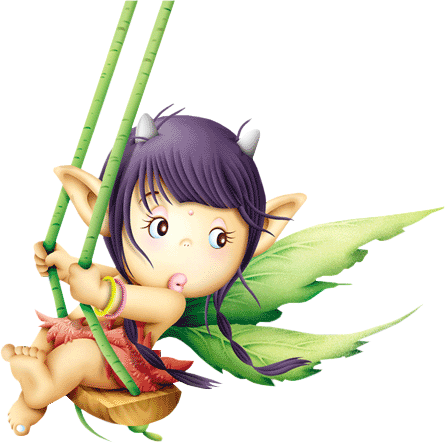 JÍDELNÍČEK ZAMĚSTNANCI  TUŘANY 1. 7. – 4. 7. 2019 Pondělí         Polévka: kuřecí vývar s nudlemi (1a,9)   1. 7.             Hl. jídlo: smažené vdolky s povidly, tvarohem a smetanou (1a,3,7)…………………………………………………………………………………………………………………………………………… Úterý          Polévka: pórková s vejci (1a,3)   2. 7.          Hl. jídlo: obalované filé, bramborová kaše, zelenina (1a,3,4,7)…………………………………………………………………………………………………………………………………………… Středa        Polévka: fazolová (1a)  3. 7.            Hl. jídlo: italský guláš, špagety, sýr (1a,7)                         ……………………………………………………………………………………………………………………………………………Čtvrtek         Polévka: krupicová s vejci (1a,3)   4. 7.           Hl. jídlo: krůtí maso po čínsku, rýže (1a,7)……………………………………………………………………………………………………………………………………………Pátek                                     STÁTNÍ SVÁTEK  5. 7.           ……………………………………………………………………………………………………………………………………………Obsahuje alergeny: viz pokrmZměna jídelníčku vyhrazena!Přejeme dobrou chuť!Strava je určena k okamžité spotřebě!